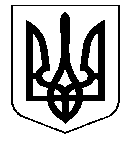                                                 УКРАЇНА                                               проєкт  НОСІВСЬКА  МІСЬКА  РАДАНОСІВСЬКОГО  РАЙОНУ  ЧЕРНІГІВСЬКОЇ  ОБЛАСТІВИКОНАВЧИЙ  КОМІТЕТР І Ш Е Н Н Я08  листопада 2019 року	м. Носівка	№___Про внесення змін до рішення  міської  ради від 18.01.19 року
«Про передачу об'єкту  електропостачання вулиць-новобудов житлового масиву Голубенької в м. Носівка на баланс та обслуговування ПАТ «Чернігівобленерго»	Відповідно до статті 29 Закону України «Про місцеве самоврядування в Україні»,  враховуючи лист  АТ «Чернігівобленерго» від 12.09.2019 року №17/5413/01-13, з метою здійснення безпечної та надійної експлуатації об’єкта «Електропостачання вулиць - новобудов житлового масиву Голубенької            в  м. Носівка Чернігівської області,   виконавчий комітет міської ради                 в и р і ш и в:        1. Погодити внесення змін до рішення 49 сесії міської ради сьомого скликання від 18 січня 2019 року «Про передачу об'єкту електропостачання вулиць-новобудов житлового масиву Голубенької в м. Носівка на баланс та обслуговування ПАТ «Чернігівобленерго», а саме п.1 даного рішення викласти в новій редакції:   «1.Передати безкоштовно у власність АТ «Чернігівобленерго», як спеціалізованому  експлуатаційному підприємству  об’єкт «Електропостачання вулиць-новобудов житлового масиву Голубенької в м. Носівка Чернігівської області» вартістю - 1154388,00 грн. (один мільйон сто п’ятдесят чотири  тисячі триста вісімдесят вісім грн. 00 коп.) крім того ПДВ - 230877,60 грн.(двісті тридцять тисяч вісімсот сімдесят сім грн. 60 коп.) згідно незалежної експертної оцінки ринкової вартості об’єкта».2.  Подати проект рішення  з даного питання на розгляд постійних комісій та сесії міської ради.          3. Контроль за виконанням даного рішення покласти на заступника міського голови з питань житлово-комунального господарства О.Сичова. Міський  голова                                                           В.ІГНАТЧЕНКО